БИЛТЕН БР. 4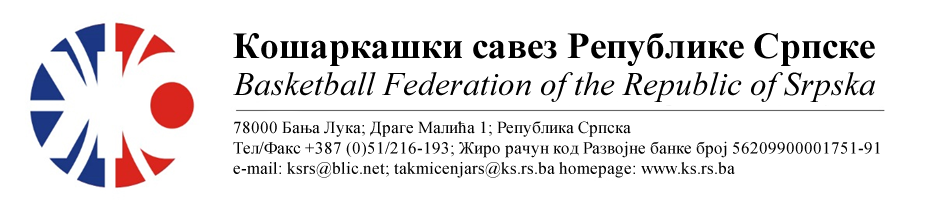 МИНИ ЛИГАТакмичарска сезона 2022/20234.колоТАБЕЛА :* УТ – Број одиграних утакмица, ПОБ – Број остварених побједа, ПОР – Број пораза, КПО – Бројпостигнутих поена, КПР – Број примљених поена, КР – Кош разлика, БОД – Број Бодова.ОДЛУКЕ :Одигране утакмице региструју се постигнутим резултатом.									  Комесар за такмичење									  Миодраг Ивановић, с.р.Бројутакмице:
07.КК СТАРС БАСКЕТ КК БУДУЋНОСТ ФАБРИКАКК БУДУЋНОСТ ФАБРИКА6663Бројутакмице:
07.Резултат по четвртинама:(18:18, 14:13, 15:17, 19:15)(18:18, 14:13, 15:17, 19:15)(18:18, 14:13, 15:17, 19:15)(18:18, 14:13, 15:17, 19:15)Делегат: Бојовић Д.Делегат: Бојовић Д.Делегат: Бојовић Д.Делегат: Бојовић Д.Делегат: Бојовић Д.Судије: Рађевић Д., Косић Б., Ђукић М.Судије: Рађевић Д., Косић Б., Ђукић М.Судије: Рађевић Д., Косић Б., Ђукић М.Судије: Рађевић Д., Косић Б., Ђукић М.Судије: Рађевић Д., Косић Б., Ђукић М.ПРИМЈЕДБЕ:Без примједбиПРИМЈЕДБЕ:Без примједбиПРИМЈЕДБЕ:Без примједбиПРИМЈЕДБЕ:Без примједбиПРИМЈЕДБЕ:Без примједбиБројутакмице:
08.КК БРАТУНАЦКК ЈАХОРИНА828296Бројутакмице:
08.Резултат по четвртинама:(17:18, 22:22, 18:36, 25:20)(17:18, 22:22, 18:36, 25:20)(17:18, 22:22, 18:36, 25:20)(17:18, 22:22, 18:36, 25:20)Делегат: Јашић Б.Делегат: Јашић Б.Делегат: Јашић Б.Делегат: Јашић Б.Делегат: Јашић Б.Судије: Боровина М., Мајсторовић Г., Тијанић С.Судије: Боровина М., Мајсторовић Г., Тијанић С.Судије: Боровина М., Мајсторовић Г., Тијанић С.Судије: Боровина М., Мајсторовић Г., Тијанић С.Судије: Боровина М., Мајсторовић Г., Тијанић С.ПРИМЈЕДБЕ:Без примједбиПРИМЈЕДБЕ:Без примједбиПРИМЈЕДБЕ:Без примједбиПРИМЈЕДБЕ:Без примједбиПРИМЈЕДБЕ:Без примједбиЕКИПАУТПОБПОРКПОКПРКРБОД1КК СТАРС БАСКЕТ431313260+5372КК ЈАХОРИНА431342306+3673КК БУДУЋНОСТ ФАБРИКА422269285-1664КК БРАТУНАЦ404304377-734